truncateFontHeightsLikeWP6 (Emulate WordPerfect 6.x Font Height Calculation)This element specifies that applications shall emulate the behavior of a previously existing word processing application (WordPerfect 6.x) when determining the character height for characters in a font. This emulation typically results slightly truncated character heights.[Guidance: To faithfully replicate this behavior, applications must imitate the behavior of that application, which involves many possible behaviors and cannot be faithfully placed into narrative for this Office Open XML Standard. If applications wish to match this behavior, they must utilize and duplicate the output of those applications. It is recommended that applications not intentionally replicate this behavior as it was deprecated due to issues with its output, and is maintained only for compatibility with existing documents from that application. end guidance]Typically, applications shall not perform this compatibility. This element, when present with a val attribute value of true (or equivalent), specifies that applications shall attempt to mimic that existing word processing application in this regard.[Example: Consider a WordprocessingML document.If this compatibility setting is turned on:<w:compat>
  <w:truncateFontHeightsLikeWP6 />
</w:compat>Then applications should mimic the behavior of WordPerfect 6.x when determining the height of characters, as needed.As an example of the difference, the output of a normal pairing of triple spaced paragraphs (in black) and one intended to replicate WordPerfect 6.x (in red) is displayed below: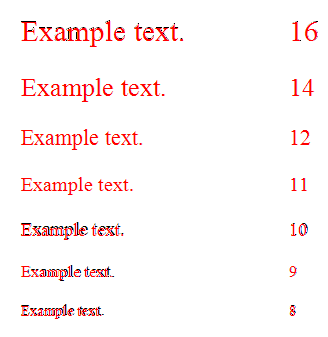 end example]The following XML Schema fragment defines the contents of this element:<complexType name="CT_OnOff">	<attribute name="val" type="ST_OnOff"/></complexType>Parent Elementscompat (§)AttributesDescriptionval (On/Off Value)Specifies a binary value for the property defined by the parent XML element.A value of on, 1, or true specifies that the property shall be explicitly applied. This is the default value for this attribute, and is implied when the parent element is present, but this attribute is omitted. A value of off, 0, or false specifies that the property shall be explicitly turned off.[Example: For example, consider the following on/off property:<w:… w:val="off"/>The val attribute explicitly declares that the property is turned off. end example]The possible values for this attribute are defined by the ST_OnOff simple type (§).